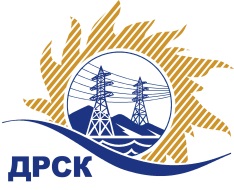 Акционерное Общество«Дальневосточная распределительная сетевая  компания»ПРОТОКОЛ № 316/УР-РЗакупочной комиссии по рассмотрению заявок открытого запроса предложений на право заключения договора на выполнение работ «Капитальный ремонт конструктивных элементов зданий» для нужд филиала «ЭС ЕАО» (закупка № 1024 раздел 1.1. ГКПЗ 2017)ПРИСУТСТВОВАЛИ: члены постоянно действующей Закупочной комиссии АО «ДРСК»  2-го уровня.ВОПРОСЫ, ВЫНОСИМЫЕ НА РАССМОТРЕНИЕ ЗАКУПОЧНОЙ КОМИССИИ: О  рассмотрении результатов оценки заявок Участников.Об отклонении заявки Участника ООО "БИРСЕРВИС".О признании запроса предложений несостоявшимся.РЕШИЛИ:По вопросу № 1Признать объем полученной информации достаточным для принятия решения.Утвердить цены, полученные на процедуре вскрытия конвертов с предложениями участников открытого запроса предложений.По вопросу № 2Отклонить заявку Участника ООО "БИРСЕРВИС" (692804, Россия, Приморский край, г. Большой Камень, ул. Ганслеп, д. 14, оф. 4) от дальнейшего рассмотрения на основании подпункта в) пункта 2.8.2.5 Документации о закупке, как не содержащую документов, требуемых в соответствии с условиями Документации о закупке.  А также на основании подпункта г)  пункта 2.8.2.5 Документации о закупке, как содержащую недостоверные сведения и намеренно искаженную информацию.По вопросу № 3Признать открытый запрос предложений несостоявшимся на основании п. 7.7.11.2 Положения о закупке продукции для нужд АО «ДРСК», так как по результатам рассмотрения только одна заявка соответствует требованиям Документации о закупке.Ответственный секретарь Закупочной комиссии  2 уровня АО «ДРСК»                                                  ____________________       М.Г.ЕлисееваЧувашова О.В.(416-2) 397-242г. Благовещенск«23» марта 2017№Наименование участника и его адресПредмет заявки на участие в запросе предложений1ООО "БИРСЕРВИС" (692804, Россия, Приморский край, г. Большой Камень, ул. Ганслеп, д. 14, оф. 4)Заявка, подана 09.03.2017 в 04:06
Цена: 2 137 000,00 руб. (НДС не облагается)2ООО "Сельэлектрострой" (679015, Россия, Еврейская автономная обл., г. Биробиджан, ул. Советская, д. 127 В)Заявка, подана 03.03.2017 в 01:27
Цена: 2 521 849,48 руб. (цена без НДС: 2 137 160,58 руб.)Основания для отклоненияВ заявке участника отсутствует документ, включающий в себя сведения из единого реестра субъектов малого и среднего предпринимательства, что не соответствует пункту 2.4.1.1 подпункт з) Документации о закупке, в котором приведен список требуемых документов. Сведения об участнике отсутствуют в Едином реестре субъектов МСП, что не соответствует п. 4 Извещения и п.4.2.2. Документации о закупке.Предоставленное участником письмо МИФНС № 1 по Приморскому краю о том, что принято решение о внесении сведений об ООО «БирСервис» ИНН 2503030855 в реестр МСП не является подлинным.